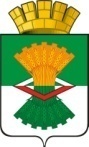 АДМИНИСТРАЦИЯМАХНЁВСКОГО МУНИЦИПАЛЬНОГО ОБРАЗОВАНИЯПОСТАНОВЛЕНИЕ08 сентября 2021 года                                                                                        № 671п.г.т. МахнёвоОб отмене постановления Администрации Махнёвского муниципального образования от 02.06.2021 года №405 «Об утверждении Порядка определения территории, части территории Махнёвского муниципального образования, предназначенной для реализации инициативных проектов»В соответствии с Федеральным законом от 06.10.2003 №131-ФЗ «Об общих принципах организации местного самоуправления в Российской Федерации», руководствуясь Уставом Махнёвского муниципального образования, ПОСТАНОВЛЯЮ:1. Отменить постановление Администрации Махнёвского муниципального образования от 02.06.2021 года № 405 «Об утверждении Порядка определения территории, части территории Махнёвского муниципального образования, предназначенной для реализации инициативных проектов» (прилагается).2.	Настоящее постановление опубликовать в газете «Алапаевская искра»     и разместить на официальном сайте Махнёвского муниципального образования.3.	 Контроль за исполнением настоящего постановления оставляю за собой. Глава Махнёвского  муниципального образования                                                А.С. Корелин